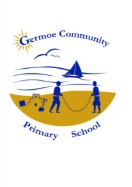 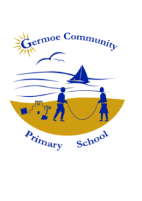 Germoe Community Primary SchoolNewsletter for Week Commencing 14th March 2016OTHER INFORMATION/ADVANCE NOTICES
KS1 Craft club will NOT be running on Friday 18th March as Mrs Larcombe is on a course all day.  Sorry for an inconvenience.
There will be NO SATs club this Monday due to Commotion in the Ocean. Sorry for any inconvenience.
Unfortunately we have had to cancel ‘Bikeability’ due to lack of interest.Last week Mrs Larcombe, joined our stars of the week; Daisy, Brandan, Emily and Zack for lunch on our stars table. 
SKIP Fundraising Week - Our Danceathon and Cream Tea afternoon raised an incredible £136.32!  The funds are being split between Cancer Research and R.N.L.I..  Well done to everyone involved and thank you so much for your fantastic support.
Tots on Tuesdays - Miss Burns, our Early Years Teacher, will be leading learning sessions for children from birth to three years old. All parents and carers are welcome to bring along your children, grandchildren, nephews, nieces to meet children of similar ages. You can either join in with our sessions or just pop in for a natter and a brew! Sessions will include music, art, massage etc and will cost £1 to cover expenses. So come along between 1.30pm and 3.00pm on Tuesday and have some fun!
Big congratulations to Anneliese Thomas who has qualified for the regional Finals in cross country. A massive achievement!! And another humongous thank you to our wonderful volunteers, Graham and Natalie Thomas and our fabulous Mrs Care who have led to team to victory! As well as a great big congratulations to the whole cross country team who have persevered through a typical Cornish winter, turned out week on week to train and compete, resulting in yet another hugely successful cross country season. You’ve really done us proud runners, well done!Easter Fun Afternoon - We are in the process of arranging our Easter activities and competitions.  We are planning an egg rolling competition and an egg hunt for Wednesday afternoon of the 23rd March.  We will need parental support for this as our egg hunt will be around the village of Germoe - please see Angie Larcombe if you are able to help - the more the merrier!Plymouth Marine Aquarium Visit - For those children involved, a further sheet required by the aquarium is attached.  Please return on Monday. Next Wednesday 16th March, the children going on the trip will need sensible, flat shoes as they will be working in a laboratory.  They will also need a packed lunch and plenty to drink, preferably screw top bottles rather than cartons. The children will be leaving Germoe at 06.30am. Wednesday 16th March there is to be an Easter Service at Germoe Church from 9.30-10.30 with Father Peter, Parents, Carers and Grandparents all welcome to attend.Thursday 17th March at 3 p.m. - Germoe’s sponsored Fun Run (in aid of Sports Relief). Come along and help us to reach our target!   You can run, walk, jog, dance, skip or cycle – anything goes. Just turn up looking as silly as you like as like (or just bring your trainers) the more the merrier, bring your friends and all the family and join in the fun.
Thursday 17th March is the second session of the Easter Egg workshop in Penzance, from 12.30-4.30pm.
From the 26th June to the 9th of July 2016, we have an opportunity to have some Swiss Students over for work experience and language practise; we are looking for families to host them for the two weeks in which they are here. If anyone is interested in hosting a student please let us know as soon as possible so we can make arrangements.*STARS OF THE WEEK*EYFS – Joey, For Super Settling In.SENNEN CLASS – Grace, For Fantastic Teamwork And A Great Attitude To Learning.KYNANCE CLASS – Fred, For Showing Excellent Teamwork Skills.GODREVY CLASS – Cory, For Proving To Be Adaptable And Persevering.Diary DatesMarchMonday 14th                      Ocean Commotion. Wednesday 16th                 Easter Service @ Germoe Church.Wednesday 16th                 Plymouth Marine Biologist Trip. Thursday 17th                    Second Easter Egg Workshop Session.                                                                                                    Thursday 17th                    Yr6 Transition – Science.Friday 18th                        Eden Project Trip – Godrevy Class.Tuesday 22nd                    Crosscountry Team Relay and Awards Ceremony.Wednesday 23rd                Easter Fun Afternoon.daTEEVENTSMon             Film Club                                             Cookery at BoskenwynTues     Tots on TuesdaysCrosscountry                                        Go Noodle at BoskenwynFit ClubKS2 Lit SATs (Yr6)Wed Football Club                                        Film Club at BoskenwynThurs         KS1 SATs Yr2 Only  (KS1)                       Sport Club & Choir at BoskenwynFri                                                       Nature Club at Boskenwyn